Второй круглый стол Чемпионата Ворлдскиллс 201728 февраля во Дворце молодёжи, культуры и спорта им. Али Алиева в рамках второго регионального чемпионата «Молодые профессионалы» (WorldSkills Russia) Республики Дагестан 2017 прошёл второй круглый стол на тему: «Внедрение стандартов и методик WorldSkills в государственную итоговую аттестацию учащихся профессиональных образовательных организаций с использованием нового инструмента качества подготовки — демонстрационного экзамена (ДЭ)».
Модератором выступил Магомедрасул Муслимов — директор ГБПОУ РД «Колледж машиностроения и сервиса им. С. Орджоникидзе».
В мероприятии приняли участие специалисты Министерства науки и образования Республики Дагестан, директора колледжей, а также преподаватели (мастера производственного дела) профессиональных образовательных организаций.
На встрече обсуждались вопросы реализации движения WorldSkills Russia в Республике Дагестан. Были подведены итоги прошлого года и поставлены задачи на текущий год. Были также определены основные векторы преобразования системы профессионального образования в соответствии с международными стандартами.
Кроме того в план работ образовательных учреждений на второе полугодие 2017 года была включена апробация демонстрационного экзамена в нескольких колледжах республики, которые будут определены в ближайшее время.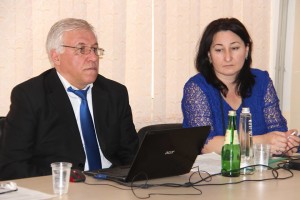 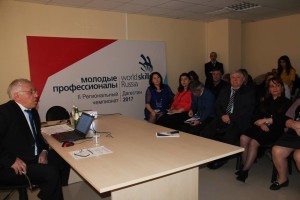 